Devon Guild of Weavers spinners and dyers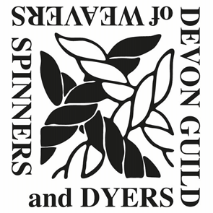 PROGRAMME FOR 2019All Guild meetings are held at America Hall   de la Rue Way   Pinhoe   EXETER  EX4 8PXTalks start at 1.30 pmAll workshops will be held in the Sunnylands Room, America HallWorkshop times 10.00 am to 4.00 pm  (Bring your own lunch, drinks provided)Programme can be subject to changes; please check the website for up-to-date information, or read the email round-up!Saturday 19 JanuarySocial DaySaturday 9 FebruaryKatie Weston from Hilltop Cloud; she will bring her shop.   www.hilltopcloud.co.ukSunday 10 February Workshop - Spinning with Katie Weston (all abilities) Saturday 9 MarchTalk from Sheilagh Robson about her experiences with natural dyeing
(opportunity for beginners spindle spinning with Jae Burgin in morning)Saturday 13 AprilTalk/practical Spindle Spinning with Carol and Peter LeonardSunday 14 AprilWorkshop Spindle Spinning with Carol and Peter (all abilities)Saturday 11 MayGuild Skills DayA fleece and spinning day, including selecting, skirting and sorting, preparation for spinning, carding, combing; setting up the spinning wheel, tensions, ratios; spinning straight from the fleece, rolags, batts, rovings; Navaho plying, etcSaturday 8 JuneTalk from Jo Gosling ‘Mindfulness and Creativity - a Personal Journey’ (tapestry weaving)Saturday 13 JulyFleece and Fibre DayAgain, we shall be welcoming our local farmers with good quality fleeces, including Jacob, Exmoor Horn Merino, Portland, Poll Dorset, alpaca, mohair etc.  Lots of hand-dyed and blended tops from sheep, cashmere, angora, mohair and alpaca.  Guests and visitors welcome.  Food available  Sunday 11 AugustMembers Natural Dyeing DaySaturday 14 SeptemberTalk from Debbie Tomkies  www.debbietomkies.co.ukSunday 15 SeptemberWorkshop – Synthetic dyeing with Debbie TomkiesSaturday 12 OctoberSkills Challenge Day – Judge Rev Andrew JohnsonSunday 13 OctoberWorkshop – ‘Overshot’ Weaving Workshop with Andrew JohnsonSaturday 9 November11 am AGM  - an opportunity for you to have an input into decisions that may affect you and the Guild; if possible, please attend.  followed by Members’ Sales Day .  Visitors are welcome to arrive after 12 noonSaturday 14 DecemberChristmas Social Day followed by a shared lunch